Dokumentation im Corona-Jahr 2019/20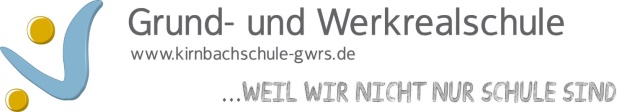 Name der Lehrkraft: Miriam Koch		Datum der Dokumentation: 28.07.20Klasse in 2019/20FachDas haben wir bereits erledigtDas musste noch  offen bleiben2bMZahlen und Operationen - mathematisches VerständnisZahlenbilderin Schritten bis 100 vorwärts und rückwärtsAusschnitte aus dem 100er HausZahlen vergleichenZahlen verdoppeln und halbierenZahlen und OperationenPlus ohne ZÜMinus ohne ZÜ Plus mit ZÜMinus mit ZÜErgänzungsaufgabenUmkehr/TauschaufgabenAufgaben in TabellenMalaufgabenGeteiltaufgabenGeteiltaufgaben mit Rest (Einführung)Nochmals vertiefen:Minus mit ZÜGeteiltaufgaben mit und ohne Rest Messen und GrößenIch kann mit Geld umgehenMünzen und Banknoten benennenGeldbeträge variantenreich darstellenIch kenne die UhrUhrzeit ablesenZeitspannen berechnenSachaufgabenIch kenne mich mit Längen aus Längen schätzenLängen messenNochmals vertiefen:Zeitspannen berechnenRechnen mit Geld mit Euro und CentbeträgenRaum und FormIch kenne mich mit Flächen ausErkennen von FlächenBenennen von FlächenIch kenne mich mit Körpern ausBenennen von geometrischen KörpernKörper nach Vorgaben zusammensetzenIch kann geometrische Muster erkennen und fortsetzenIch kenne mich mit Flächen ausBestimmung von Flächeninhalten mit Hilfe von EinheitsquadratenAchsensymmetrieNochmals vertiefen:Ich kann mit dem Lineal umgehen